Longhill High School 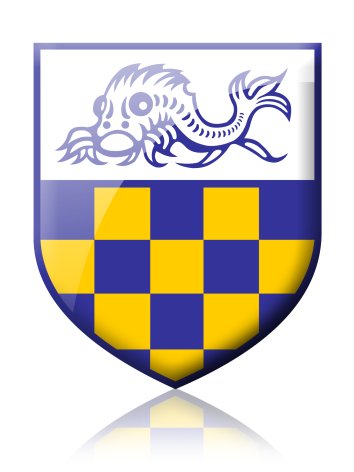 11-16 mixed community school (NOR 1000)Falmer Road, Rottingdean, Brighton BN2 7FRHeadteacher: Kate WilliamsTel: 01273 304086Email: personnel@longhill.org.uk Teacher of MathematicsMain Scale/Upper Pay ScaleFrom January 2023Full TimePermanent Longhill High School has begun its journey to outstanding and we are looking for enthusiastic and determined staff to join us. Early Careers Teacher applicants are welcome.Ofsted said in September 2018 that ‘Teachers have renewed enthusiasm for teaching and a group of staff actively research new ways to inspire pupils. Consequently, teachers are motivated and form part of the ambitious learning culture permeating throughout the school.’ At Longhill High School, you will be supported and encouraged to develop outstanding practice. You will enjoy the professional freedom to find the approach that works best for you and your classes and will be encouraged to share those innovations within the faculty and at whole school level.We have an excellent induction programme and an outstanding CPD programme to support career progression. All applicants are welcome, including applications from Maths graduates who, if successfully in post, would also be expected to undertake a route to Qualified Teacher Status which will be supported by the school.Closing date for applications: Midday Monday 28th November 2022Shortlisted applicants will be invited to attend an interview in the week commencing 5th December 2022Please read through the job pack for further information about this vacancyJob PackPlease read through the job pack for further information about this vacancy>>attach job pack<<Enquiries & How to ApplyIf you would like to discuss the role or arrange a visit to the school, please contact the Headteacher’s PA  personnel@longhill.org.ukPlease return your application by email to: personnel@longhill.org.uk or by post for the attention of The Headteacher’s PA, Longhill High School, Falmer Road, Rottingdean, Brighton BN2 7FR>>Attach Application Form- Support Staff<<Please note that this post is exempt from the Rehabilitation of Offenders Act 1974, and is subject to a Disclosure & Barring Service (DBS) Check.Longhill High School is committed to safeguarding and promoting the welfare of children and young people and expects all staff and volunteers to share this commitment.All candidates must complete our standard application form in order to be considered. CVs are not accepted in the interests of safeguarding.Brighton & Hove City Council – Taking Action for Equality.